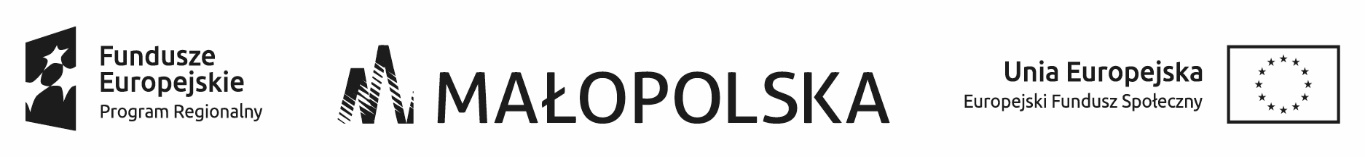 Załącznik Nr 3 
do Zapytania ofertowegoUmowa na dostawę/sprzedaż artykułów spożywczychzawarta w dniu …………………………w Krakowiepomiędzy: Centrum Medycyny Profilaktycznej Sp. z o.o., z siedzibą w Krakowie, przy ulicy Bolesława Komorowskiego 12, (kod pocztowy: 30-106) Kraków, wpisaną do rejestru przedsiębiorców Krajowego Rejestru Sądowego pod numerem 0000114899, prowadzonego przez Sąd Rejonowy dla Krakowa - Śródmieścia, Wydział XI Gospodarczy KRS,  NIP: 677-21-94-473, REGON: 356537106, reprezentowaną przez:……………………………………………………………………….……………………………………………………………………….zwaną dalej „Kupującym” lub „Stroną”a „Sprzedawcą”:* Sprzedawcą jest spółka prawa handlowego: ..................................................................., z siedzibą w ............................................. przy ulicy ............................................................, (kod pocztowy i nazwa miejscowości), wpisaną do rejestru przedsiębiorców Krajowego Rejestru Sądowego pod nr …………………, prowadzonego przez Sąd Rejonowy ......................................, ……… Wydział Gospodarczy Krajowego Rejestru Sądowego, NIP: ............................, REGON: ........................................, reprezentowaną przez ................................................., *Sprzedawcą jest osoba fizyczna prowadząca działalność gospodarczą: Panem/Panią ........................., zamieszkałym/ą w ..............………. (kod pocztowy), przy ulicy .........................., prowadzącym/ą działalność gospodarczą pod firmą ......................................., adres wykonywania działalności gospodarczej: …………………………….., na podstawie wpisu do Centralnej Ewidencji i Informacji o Działalności Gospodarczej RP, PESEL: ........................, NIP: ..........................., REGON: ………………….., * Sprzedawcą jest spółka cywilna: Panem/Panią ........................., zamieszkałym/ą w ..............………. (kod pocztowy), przy ulicy .........................., prowadzącym/ą działalność gospodarczą pod firmą .......................................,  i Panem/Panią ........................., zamieszkałym/ą w ..............………. (kod pocztowy), przy ulicy .........................., prowadzącym/ą działalność gospodarczą pod firmą w formie spółki cywilnej .......................................,  na podstawie wpisu do Centralnej Ewidencji i Informacji o Działalności Gospodarczej RP, PESEL: ........................, NIP: ..........................., REGON: ………………….., odpowiadających solidarnie za wykonanie umowy.Umowa zostaje zawarta w wyniku zapytania ofertowego nr 25A/2021/OLSZ z dnia 14.07.2021 r., dot. dostawy/sprzedaży artykułów spożywczych  do przerwy kawowej, w ramach projektu o numerze umowy RPMP.09.02.01-12-0006/18 pod tytułem „Dzienny Dom Opieki Medycznej w CMP Sp. z. o. o.” realizowanego w ramach Regionalnego Programu Operacyjnego Województwa Małopolskiego na lata 2014-2020 Oś priorytetowa 9. Region spójny społecznie, Działanie 9.2. Poddziałanie 9.2.1, z Europejskiego Funduszu Społecznego. § 1.PRZEDMIOT UMOWY1. Przedmiotem  sprzedaży  są artykuły spożywcze  opisane w załączniku nr 1 do Umowy, zwane dalej „artykułami”  lub „przedmiotem umowy”. 2. W ramach niniejszej umowy Sprzedawca zobowiązuje się do terminowego dostarczania przedmiotu umowy zgodnego ze Szczegółowym Opisem Przedmiotu Zamówienia stanowiącym załącznik nr 1 do Zapytania ofertowego. 3. Dostawy będą realizowane transzami, szacunkowo raz w tygodniu, zgodnie z zamówieniem Kupującego co do asortymentu i ilości artykułów,  składanym w każdy piątek kalendarzowy do godz.10.00 (w formie e-mail na adres ………………….……… lub faxem na nr …………………...). Jeśli piątek lub dzień go poprzedzający jest dniem ustawowo wolnym od pracy, zamówienia będą składane w dzień poprzedzający, który jest dniem pracującym. Pierwsze zamówienie zostanie złożone  dnia 30 lipca 2021 r. 4. Dostawy będą realizowane do siedziby Kupującego, tj. ul. Olszańska 5, 31-513 Kraków, każdy poniedziałek, w godzinach od godz. 8:00 do godz. 10:00 w okresie od 1.08.2021 r.              (pierwsza dostawa) do 31.10.2021 r. W przypadku gdy poniedziałek jest dniem wolnym od pracy, strony ustalą dzień dostawy. 5. Sprzedawca nie może bez zgody Kupującego powierzyć wykonania umowy osobie trzeciej. § 2.WYNAGRODZENIE ZA PRZEDMIOT UMOWY1.Całkowita wartość brutto wynagrodzenia należnego Sprzedawcy z tytułu realizacji umowy wyniesie nie więcej niż: …………….. zł (słownie: ……………………………………). 2. Cena brutto pojedynczej dostawy będzie stanowiła sumę iloczynów ceny jednostkowej brutto  i ilości artykułów będących przedmiotem danej dostawy. Rzeczywista cena  brutto za wykonanie nin. umowy nie może przekroczyć sumy wartości wszystkich zrealizowanych dostaw jednak nie więcej niż kwota z ust. 1. Cena za poszczególne artykuły została wyspecyfikowana  w załączniku nr 1 do umowy.3. Nie zamówienie przez Kupującego dostaw w wysokości całkowitej wartości brutto wynagrodzenia należnego Sprzedawcy z tytułu realizacji umowy, o którym mowa w ust. 1 nie może stanowić dla Sprzedawcy podstawy do roszczeń odszkodowawczych z tytułu niewykonania lub nienależytego wykonania umowy. Postanowienie to  dotyczy także przypadku nie złożenia zamówienia w danym tygodniu. 4. Wartość brutto wynagrodzenia należnego Sprzedawcy określonego powyżej zawiera wszystkie należne mu koszty i wynagrodzenia z tytułu zawarcia nin. umowy, a w  szczególności: wynagrodzenie za przedmiot umowy, koszty związane z jego dostarczeniem, w tym koszty transportu, załadunku i rozładunku. Koszty te są wkalkulowane w cenę sprzedaży.5. Wynagrodzenie  jednostkowe każdego artykułu  jest niezmienne w okresie realizacji umowy, ma charakter stały i nie będzie podlegało żadnym zmianom.  6. Wynagrodzenie obejmuje wszelkie koszty związane z realizacją umowy, w tym ryzyko Sprzedawcy z tytułu oszacowania wszelkich kosztów związanych z realizacją umowy, oraz oddziaływania innych czynników mających lub mogących mieć wpływ na koszty oraz wszelkie inne koszty niezbędne do prawidłowego   wykonania przedmiotu umowy.7. Nieuwzględnienie przez Sprzedawcę jakichkolwiek kosztów na etapie przygotowania oferty nie może być podstawą jakichkolwiek  roszczeń w stosunku do Kupującego. 8. Płatność dokonana będzie przez Kupującego w terminie do 30 dni od daty otrzymania oryginału prawidłowo wystawionej faktury na wskazany w niej rachunek bankowy Sprzedawcy. Faktura winna zawierać specyfikację poszczególnych artykułów wraz ich cenami jednostkowymi, a także musi być do niej załączony protokół odbioru przedmiotu umowy podpisany bez zastrzeżeń przez strony umowy. Nie spełnienie tych wymogów zwalnia Kupującego od zapłaty wynagrodzenia do czasu ich uzupełnienia ze skutkiem nie naliczania ustawowych odsetek za opóźnienie.  Faktury będą wystawiane za każdą dostawę. 9. Warunkiem wystawienia faktury jest prawidłowe zrealizowanie przedmiotu umowy określonego w § 1. 10. Za datę zapłaty przyjmuje  się obciążenie rachunku Zamawiającego.11. Wyłącza się prawo Sprzedawcy do przeniesienia wierzytelności wynikającej z nin. umowy na osobę trzecią pod rygorem nieważności takiej czynności. Zgoda Kupującego musi być wyrażona na piśmie pod rygorem nieważności.§ 3.ODBIÓR PRZEDMIOTU UMOWY, ODSTĄPIENIE OD UMOWY1. Sprzedawca zobowiązuje się zrealizować przedmiot umowy, w sposób zgodny z wymaganiami Kupującego, na własny koszt i ryzyko. 2. W przypadku niedostarczenia umówionej dostawy w umówionym terminie, Kupujący może wyznaczyć Sprzedawcy dodatkowy termin nie dłuższy niż 3 dni, a jeżeli Sprzedawca nie dotrzyma tego terminu Kupujący odstąpi od umowy w całości. Prawo to Kupujący  może wykonać w terminie 7 dni od daty bezskutecznego  upływu dodatkowego terminu do wykonania umówionej dostawy. 3. Odbiór przedmiotu umowy będzie następował  protokołem odbioru, którego wzór określa załącznik nr 2 do umowy.  4. Na Sprzedawcy ciąży wszelka odpowiedzialność z tytułu uszkodzenia lub utraty przedmiotu umowy, aż do chwili protokolarnego odbioru przedmiotu umowy przez Kupującego. 5. Faktura, winna być sporządzona w języku polskim, na ryzyko i koszt  Sprzedawcy. 6. Osobą odpowiedzialną za odbiór towaru ze strony Zamawiającego jest:…………………………………………..§4.GWARANCJA  JAKOŚCI I RĘKOJMIA1. Sprzedawca gwarantuje, że dostarczane owoce będą świeże, przedmiot umowy będzie pełnowartościowy, dobrej jakości dostarczanych artykułów, artykuły nie będą przeterminowane i będą posiadać termin ważności nie krótszy niż połowa okresu przydatności do spożycia określonego przez producenta, a ich jakość będzie zgodna z wymaganiami Polskich Norm.2. Artykuły będą oznaczone zgodnie z obowiązującymi przepisami, a Sprzedawca  odpowiada za ich stan jakościowy. Każdy artykuł winien być oznaczony etykietą z podaniem co najmniej składu surowcowego, daty przydatności do spożycia i producenta, opakowany fabrycznie, opakowanie nieuszkodzone. 3. W przypadku, gdy artykuł nie odpowiada wymaganiom określonym w ust. 1 i 2 lub jest niezgodny z Szczegółowym Opisem Przedmiotu Zamówienia, Sprzedawca zobowiązany jest do bezpłatnej wymiany artykułów  na zgodne z wymogami  w terminie 2 dni roboczych od zgłoszenia zastrzeżeń (pisemnego, lub e-mail na adres ………… lub faxem na nr ……………...).4. Zwrot artykułu złej jakości lub uszkodzonego i dostarczenie artykułu wolnego od wad następuje na koszt Sprzedawcy.5. Oświadczamy że  udzielamy rękojmi i gwarancji jakości na przedmiot zamówienia.6. Bieg terminu rękojmi i gwarancji dla każdej dostawy rozpoczyna się z dniem podpisania przez Strony protokołu  odbioru przedmiotu umowy bez zastrzeżeń.§ 5KARY UMOWNE1. Za niewykonanie lub niewłaściwe wykonanie umowy  lub uchybienie terminom, o których mowa w niniejszej umowie, Sprzedawca zobowiązany jest do zapłaty Kupującemu kar pieniężnych w następujących przypadkach: 1) w przypadku uchybienia terminowi umówionej dostawy lub jej zakresu przedmiotowego oraz pozostałych obowiązków wynikających z § 1  - w wysokości 2% wynagrodzenia umownego brutto za przedmiot umowy określony w § 2 ust. 1, za każdy kalendarzowy dzień uchybienia terminowi, 2) w przypadku uchybienia terminowi wymiany artykułu na wolny od wad  - w wysokości 2% wynagrodzenia umownego brutto za przedmiot umowy określony w § 2 ust. 1, za każdy kalendarzowy dzień uchybienia terminowi,  3) w przypadku odstąpienia od  umowy przez Kupującego z przyczyny o której  mowa w § 3 ust. 2, oraz w innych przypadkach odstąpienia od  umowy przez Kupującego z przyczyn  dotyczących  Sprzedawcy - w wysokości 30% wynagrodzenia umownego brutto za przedmiot umowy określony w § 2 ust. 1. 2. Strony uzgadniają, że kary pieniężne przewidziane w niniejszej umowie podlegają sumowaniu. Kary umowne płatne są na wezwanie Kupującego w terminie wyznaczonym w tym wezwaniu.  3. Kupujący jest uprawniony do dochodzenia odszkodowania uzupełniającego na zasadach ogólnych do wysokości  poniesionej szkody.§ 6POSTANOWIENIA KOŃCOWE1. Zakazuje się istotnych zmian postanowień zawartej umowy w stosunku do treści oferty, na podstawie której dokonano wyboru Sprzedawcy, z zastrzeżeniem ust. 2. 2. Kupujący przewiduje możliwość dokonania zmian postanowień zawartej umowy w zakresie nazwy artykułu, przy zachowaniu jego charakteru. 3. Powyższe zmiany powinny być uprzednio, pisemnie (pod rygorem nieważności) zaakceptowane przez Kupującego, nie mogą skutkować zwiększeniem wartości umowy i nie mogą być niekorzystne dla Kupującego.4. Ewentualne spory rozstrzygane będą przez Sąd właściwy dla siedziby Kupującego. 5. Wszelkie zmiany niniejszej umowy wymagają formy pisemnej pod rygorem nieważności. 6. Umowa zostaje zawarta na czas jej wykonywania określony w §  1.7. W sprawach nieuregulowanych niniejszą umową mają zastosowanie odpowiednie przepisy prawa.8. Umowę sporządzono w dwóch jednobrzmiących egzemplarzach, po jednym dla każdej ze Stron.KUPUJĄCY                                                                                           SPRZEDAWCA        ZAŁĄCZNIKI DO UMOWY:Załącznik  nr 1 - Oferta Sprzedawcy Załącznik  nr 2 - wzór protokołu odbioru *) niepotrzebne usunąć, w komparycji umowy zostaną wpisane odpowiednie dane Wykonawcy w zależności od formy prawnej prowadzonej działalności                                                                                                                           Załącznik nr 2                                                                                                                           do umowy z dnia ……………….Protokół odbioru  artykułów spożywczych  sporządzony w Krakowie, dnia ...................................... 2021 r. w sprawie artykułów spożywczych dostarczonych  przez: …………………………………………………………………………………….…………… ………………………………………………………………………………………………… do Centrum Medycyny Profilaktycznej Sp. z o.o.  w Krakowie   w obiekcie  położnym  w Krakowie przy ul. Olszańskiej 5, obejmujący dostawę/sprzedaż artykułów spożywczych do przerwy kawowej w ramach projektu o nr umowy: RPMP.09.02.01-12-0006/18-00 pod tytułem „Dzienny Dom Opieki Medycznej w CMP Sp. z o.o. realizowanego w ramach Regionalnego Programu Operacyjnego Województwa Małopolskiego na lata 2014-2020, Oś priorytetowa 9. Region spójny społecznie, Działanie 9.2. Poddziałanie 9.2.1, z Europejskiego Funduszu Społecznego. Komisja odbioru Kupującego  w składzie:................................................................................................................................................przy udziale przedstawicieli Sprzedawcy :................................................................................................................................................          					przeprowadziła w dniu ....................... roku odbiór Przedmiotu umowy.I. Po  zbadaniu  przedmiotu dostawy stwierdza , że dostarczono: 1. …………………………………………………………….,2. ……………………………………………………………, 3. …………………………………………………………..,4. …………………………………………………..........,5. ………………………………………………………….,6. …………………………………………………………………..II. Opakowania artykułów  zniszczone/ niezniszczone: 1. …………………………………………………………….,2. ……………………………………………………………, 3. …………………………………………………………..,4. …………………………………………………..........,Komisja postanowiła 1. Uznać dostarczone artykuły  za zgodne z wymaganiami ilościowymi i przedmiotowymi.2. Termin rękojmi i gwarancji dostarczonych artykułów rozpoczyna się  z dniem ......................................3. Komisja Zamawiającego  odmawia  odbioru  z powodu  …………………………………………………………………………………………..…….…………………………………………………………………………………………………………………………………………………………………………………………………....……………………………………………………………………………………………………………………………………………………………………………………………..……...Uwagi przedstawiciela Sprzedawcy:.........………………………………………………………………………………………………………………………………………………………………………………………………..........………………………………………………………………………………………………………………………………………………………………………………………….…….Na tym odbiór zakończono/nie doszło do odbioru artykułów, co członkowie Komisji stwierdzają przez podpisanie niniejszego protokołu.Podpisy:I. Członkowie Komisji:		           		           II. Przedstawiciele Sprzedawcy:1 ....................................................                                       1 ....................................................              2 ....................................................                                       2 ....................................................Dostarczona przez Sprzedawcę  dokumentacja:……………………………………………………………………………………………………………………………………………………………………………………..…………….…………………………………………………………………………………………………Dodatkowe uwagi:…………………………………………………………………………………………………………………………………………………………………………….……………………..…………………………………………………………………………………………………Potwierdzam odbiór  protokołu ……………………………………..Kraków, dnia………………………………… *) niepotrzebne skreślić